Good Friday Classic Sporting Time Trial Results – 02-April-2021
On course GS/196 41.59 Miles  
Promoted for and on behalf of Cycling Time Trials under their Rules and RegulationsAWARDSAlec Ewart Trophy awarded for the fastest time.		Christopher McNamarahttps://www.davehaywardphotos.com/Cycling/Roadhttps://www.davehaywardphotos.com/Cycling/Road/Crawley-Wheelers-Sporting-41-TT-02042021/A Big Thank you to all our Marshals Chris Woods and Denise Page 	For getting up early and putting the signs outAdrian RiddleSharon ChladekRachel LucusLucy Caroline WilliamsBarbara LefebvreLouise DunningRob FlinnDougie FoxMark PenfoldNigel LangridgeRyan Machin Simon LangSteve McMenaminStuart EvansDavid HickeyCrawley Wheelers 
Proud supporters of St. Catherine’s Hospic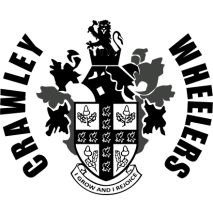 Event Secretary:Event Secretary:Wendy Holden, 3 The Chestnuts, Lindfield, West Sussex, RH162AS.Tel: 077811297840   Email Wendkb1@sky.comThanks to our Timekeepers: Mick Irons (Worthing Excelsior) and Richard MeedThanks to our Timekeepers: Mick Irons (Worthing Excelsior) and Richard Meed1st2nd3rdMenChristopher McNamara 1:29:14 Ross Holland 1:31:39Mattie Dodd 1:33:18LadiesKerry McGawley 1:59:14Victoria Miller 2:02:01Beverley Jerome 2:05:22Vets on StandardChristopher McNamara 1:29:14 +24:29Andy Critchlow 1:34:01 +20:02Mark Smith 1:34:14  +20:15Team of 3CW 4:53:17Crawley WheelersMark Smith 1:34:14Crawley WheelersKev Nelson 1:36:02Crawley WheelersRupert Robinson 1:43:01